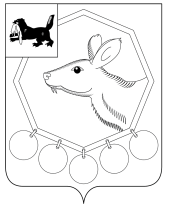 РОССИЙСКАЯ  ФЕДЕРАЦИЯИРКУТСКАЯ ОБЛАСТЬМУНИЦИПАЛЬНОЕ ОБРАЗОВАНИЕ «БАЯНДАЕВСКИЙ РАЙОН»ПОСТАНОВЛЕНИЕ МЭРАот «5» декабря 2013 г. № 228   	                  			                                 с. БаяндайОБ УТВЕРЖДЕНИИ ПОЛОЖЕНИЯ О ПОРЯДКЕ ПРИНЯТИЯ РЕШЕНИЙ О РАЗРАБОТКЕ МУНИЦИПАЛЬНЫХ ПРОГРАМММО «БАЯНДАЕВСКИЙ РАЙОН» И ИХ ФОРМИРОВАНИЯ И РЕАЛИЗАЦИИВ целях обеспечения эффективности и результативности расходования бюджетных средств, в соответствии со ст. 179 Бюджетного кодекса Российской Федерации, руководствуясь ст.ст. 33, 48 Устава муниципального образования «Баяндаевский район»,ПОСТАНОВЛЯЮ:1. Утвердить Положение о порядке принятия решений о разработке муниципальных программ МО «Баяндаевский район» и их формирования и реализации (Приложение № 1).2. Утвердить Порядок проведения и критерии оценки эффективности реализации муниципальных программ МО «Баяндаевский район» (Приложение № 2).3. Признать утратившим силу Постановление мэра МО «Баяндаевский район» от 20.08.2013 г. № 136 «Об утверждении положения о порядке разработки, утверждения и реализации муниципальных программ в МО «Баяндаевский район»».4. Настоящее постановление  подлежит официальному опубликованию в районной газете «Заря» и на официальном сайте в информационно-телекоммуникационной сети «Интернет».Мэр МО «Баяндаевский район»А.П. ТабинаевПриложение № 1УТВЕРЖДЕНОпостановлениеммэра МО «Баяндаевский район»от «5» декабря 2013 г. № 228ПОЛОЖЕНИЕ О ПОРЯДКЕПРИНЯТИЯ РЕШЕНИЙ О РАЗРАБОТКЕ МУНИЦИПАЛЬНЫХ ПРОГРАМММО «БАЯНДАЕВСКИЙ РАЙОН» И ИХФОРМИРОВАНИЯ И РЕАЛИЗАЦИИ1. ОБЩИЕ ПОЛОЖЕНИЯ1.1. Настоящее Положение о порядке принятия решений о разработке муниципальных программ МО «Баяндаевский район» и их формирования и реализации (далее – Положение) устанавливает порядок принятия решений о разработке муниципальных программ МО «Баяндаевский район», их формирования и реализации.1.2. Для целей Положения:- муниципальная программа МО «Баяндаевский район» (далее - муниципальная программа) - система мероприятий (взаимоувязанных по задачам, срокам осуществления и ресурсам) и инструментов социально-экономического планирования, обеспечивающих достижение целей и задач социально-экономического развития МО «Баяндаевский район»;- подпрограмма муниципальной программы (далее - подпрограмма) - это неотъемлемая часть муниципальной программы, представляющая собой комплекс мероприятий (взаимоувязанных по задачам, срокам осуществления и ресурсам) и механизмов их реализации, выделенный исходя из масштабности и сложности решаемых в рамках муниципальной программы задач, а также необходимости рациональной организации планируемого комплекса мероприятий, и направленный на решение одной задачи муниципальной программы;- основное мероприятие подпрограммы (далее - основное мероприятие) - комплекс увязанных по срокам и ресурсам мероприятий, направленных на реализацию одной из задач подпрограммы, и детализируемый мероприятиями;- ответственный исполнитель муниципальной программы (далее - ответственный исполнитель) - структурное подразделение администрации МО «Баяндаевский район», определенное администрацией МО «Баяндаевский район» в качестве ответственного за разработку и реализацию муниципальной программы;- соисполнители муниципальной программы (далее - соисполнители) - структурные подразделения администрации МО «Баяндаевский район», являющиеся ответственными за разработку и реализацию подпрограмм, входящих в состав муниципальной программы;- участники муниципальной программы - структурные подразделения администрации МО «Баяндаевский район», участвующие в реализации основных мероприятий;- участники мероприятий муниципальной программы - органы местного самоуправления муниципальных образований Баяндаевского района, хозяйствующие субъекты, иные организации, участвующие в реализации мероприятий, входящих в состав основных мероприятий.1.3. Муниципальная программа разрабатывается в соответствии с Программой социально-экономического развития Баяндаевского района, вопросами местного значения муниципального района на период не менее 3 лет и утверждается постановлением администрации МО «Баяндаевский район».2. ПОЛНОМОЧИЯ ОТВЕТСТВЕННОГО ИСПОЛНИТЕЛЯ, СОИСПОЛНИТЕЛЕЙ,УЧАСТНИКОВ МУНИЦИПАЛЬНОЙ ПРОГРАММЫ И УЧАСТНИКОВ МЕРОПРИЯТИЙМУНИЦИПАЛЬНОЙ ПРОГРАММЫ ПРИ РАЗРАБОТКЕ И РЕАЛИЗАЦИИПРОГРАММЫ2.1. Разработка и реализация муниципальной программы осуществляется ответственным исполнителем совместно с соисполнителями, участниками муниципальной программы, участниками мероприятий муниципальной программы.2.2. Ответственный исполнитель:- обеспечивает разработку, согласование с соисполнителями, экспертизу и утверждение муниципальной программы;- формирует структуру муниципальной программы, а также перечень соисполнителей и участников муниципальной программы;- организует реализацию муниципальной программы, координирует деятельность соисполнителей и участников муниципальной программы, несет ответственность за достижение целевых показателей муниципальной программы, а также за достижение ожидаемых конечных результатов ее реализации;- принимает решение о внесении изменений в муниципальную программу, обеспечивает разработку проектов изменений в муниципальную программу, их экспертизу, согласование и утверждение;- рекомендует соисполнителям и участникам муниципальной программы осуществить разработку отдельных мероприятий, в том числе в форме основного мероприятия;- осуществляет мониторинг реализации муниципальной программы;- проводит оценку эффективности реализации муниципальной программы;- запрашивает у соисполнителей и участников муниципальной программы информацию о ходе реализации муниципальной программы;- готовит отчеты о реализации муниципальной программы;- разрабатывает меры по привлечению средств из федерального и областного бюджетов и иных источников в соответствии с законодательством для реализации мероприятий муниципальной программы.2.3. Соисполнители:- обеспечивают разработку и согласование с участниками муниципальной программы подпрограмм;- организуют реализацию подпрограмм, координируют деятельность участников муниципальной программы по реализации основных мероприятий подпрограмм, несут ответственность за достижение целевых показателей подпрограмм;- осуществляют распределение предельных объемов бюджетных ассигнований на очередной финансовый год и плановый период по основным мероприятиям подпрограмм;- разрабатывают и согласовывают проект муниципальной программы, проект изменений в муниципальную программу в части подпрограмм;- формируют предложения по разработке проекта муниципальной программы, внесению изменений в муниципальную программу, направляют их ответственному исполнителю;- запрашивают у участников муниципальной программы информацию о ходе реализации основных мероприятий;- разрабатывают и представляют ответственному исполнителю отчеты о реализации подпрограммы;- представляют ответственному исполнителю копии актов, подтверждающих сдачу и прием в эксплуатацию объектов, строительство которых завершено, актов выполнения работ и иных документов, подтверждающих исполнение обязательств по заключенным муниципальным контрактам в рамках реализации подпрограмм.2.4. Участники муниципальной программы:- осуществляют разработку и реализацию основных мероприятий;- осуществляют распределение предельных объемов бюджетных ассигнований на очередной финансовый год и плановый период по мероприятиям, входящим в основные мероприятия;- согласовывают проект подпрограммы, включение в проекты подпрограмм основных мероприятий, проект изменений в подпрограмму в части основных мероприятий;- формируют предложения по разработке проекта подпрограммы, внесению изменений в подпрограмму, направляют их соисполнителю;- разрабатывают и представляют соисполнителю отчеты о реализации основных мероприятий.2.5. Участники мероприятий муниципальной программы участвуют в реализации мероприятий подпрограмм.3. ФОРМИРОВАНИЕ МУНИЦИПАЛЬНЫХ ПРОГРАММ3.1. Разработка муниципальных программ осуществляется на основании перечня муниципальных программ МО «Баяндаевский район», который формируется Экономическим отделом администрации МО «Баяндаевский район» исходя из целей и задач, определенных Программой социально-экономического развития Баяндаевского района, и утверждается постановлением администрации МО «Баяндаевский район» (далее - Перечень муниципальных программ).3.2. Перечень муниципальных программ содержит:а) наименования муниципальных программ;б) наименования ответственных исполнителей и соисполнителей;в) основные направления реализации муниципальных программ.3.3. Разработка проекта муниципальной программы осуществляется ответственным исполнителем совместно с соисполнителями, участниками муниципальной программы.3.4. Проект муниципальной программы разрабатывается в соответствии с Типовым макетом муниципальной программы согласно приложению 4 к настоящему Положению в течение одного месяца с даты утверждения Перечня муниципальных программ.3.5. Муниципальная программа содержит:1) паспорт муниципальной программы;2) характеристику текущего состояния сферы реализации муниципальной программы;3) цель и задачи, целевые показатели, сроки реализации муниципальной программы;4) обоснование выделения подпрограмм и характеристику основных мероприятий подпрограмм;5) ресурсное обеспечение муниципальной программы;6) анализ рисков реализации муниципальной программы и описание мер управления рисками реализации муниципальной программы;7) механизм реализации муниципальной программы;8) ожидаемые конечные результаты реализации муниципальной программы;9) подпрограммы муниципальной программы.3.6. Ответственный исполнитель для проведения экспертизы направляет проект муниципальной программы в Экономический отдел, Финансовое управление и Юридический отдел администрации МО «Баяндаевский район», которые в течение 10 рабочих дней со дня поступления указанных документов осуществляют экспертизу по следующим направлениям:1) Экономический отдел - соответствие муниципальной программы требованиям Типового макета муниципальной программы согласно приложению 4 к настоящему Положению; обоснованность и комплексность основных мероприятий, сроков их реализации; эффективность механизма реализации муниципальной программы; социальная и экономическая эффективность муниципальной программы в целом, ожидаемые конечные результаты;2) Финансовое управление - ресурсное обеспечение муниципальной программы, реальность предполагаемых объемов финансирования из бюджетных источников, необходимость и возможность привлечения внебюджетных средств.3) Юридический отдел – проверка соответствия проекта муниципальной программы действующему законодательству и правилам юридической техники, проведение экспертизы  проекта муниципальной программы на коррупциогенность.3.7. Финансовое управление и Юридический отдел направляет заключение по результатам экспертизы проекта муниципальной программы в Экономический отдел, который в течение 3 рабочих дней формирует сводное экспертное заключение и направляет его ответственному исполнителю.3.8. Доработанный с учетом замечаний и предложений, отраженных в сводном экспертном заключении, проект муниципальной программы в течение 10 рабочих дней повторно направляется ответственным исполнителем в Экономический отдел для организации его рассмотрения Экспертным советом по вопросам разработки и реализации муниципальных программ МО «Баяндаевский район» (далее - Экспертный совет).3.9. Экономический отдел в течение 2 рабочих дней со дня поступления проекта муниципальной программы направляет его в Экспертный совет. Экспертный совет, в свою очередь, в течение 10 рабочих дней с даты получения проекта муниципальной программы, проводит заседание по вопросу разработки и реализации муниципальной программы, подготавливает рекомендации и направляет ответственному исполнителю.3.10. Ответственный исполнитель в течение 5 рабочих дней дорабатывает проект муниципальной программы с учетом рекомендаций членов Экспертного совета, согласовывает доработанный проект муниципальной программы со всеми членами Экспертного совета, обеспечивает подготовку и согласование проекта постановления администрации МО «Баяндаевский район» об утверждении муниципальной программы.3.11. Муниципальная программа, одобренная членами Экспертного совета без замечаний, утверждается постановлением администрации МО «Баяндаевский район».3.12. Разработка изменений в муниципальную программу, их согласование и экспертиза осуществляется в порядке, предусмотренном для формирования муниципальной программы.3.13. Проект постановления администрации МО «Баяндаевский район» о внесении изменений в муниципальную программу, одобренный членами Экспертного совета без замечаний, не оказывающий влияния на параметры реализации муниципальной программы и не требующий увеличения бюджетных ассигнований из средств бюджета МО «Баяндаевский район», утверждается постановлением администрации МО «Баяндаевский район».4. РЕАЛИЗАЦИЯ МУНИЦИПАЛЬНЫХ ПРОГРАММ4.1. Реализация муниципальной программы осуществляется в соответствии с планами мероприятий подпрограмм.4.2. Источниками финансирования реализации муниципальной программы являются средства бюджета МО «Баяндаевский район», средства, привлекаемые из федерального и областного бюджетов, внебюджетных источников.4.3. Финансовое обеспечение реализации муниципальной программы в части расходных обязательств МО «Баяндаевский район» осуществляется за счет бюджетных ассигнований бюджета МО «Баяндаевский район» (далее - бюджетные ассигнования). Распределение бюджетных ассигнований на реализацию муниципальных программ (подпрограмм) МО «Баяндаевский район» утверждается решением Думы МО «Баяндаевский район» о  бюджете МО «Баяндаевский район» на очередной финансовый год и плановый период.4.4. В случае внесения изменений в муниципальную программу, связанных с увеличением бюджетных ассигнований на ее реализацию, ее объем может быть изменен в течение текущего финансового года при наличии соответствующих источников дополнительных поступлений в бюджет МО «Баяндаевский район» и (или) при сокращении бюджетных ассигнований по отдельным статьям расходов бюджета МО «Баяндаевский район» при условии внесения изменений в решение Думы МО «Баяндаевский район»  о бюджете МО «Баяндаевский район» на текущий финансовый год и плановый период.4.5. Планирование бюджетных ассигнований на реализацию муниципальных программ МО «Баяндаевский район» в очередном финансовом году и плановом периоде осуществляется в соответствии с нормативными правовыми актами, регулирующими порядок составления проекта бюджета МО «Баяндаевский район»  и планирование бюджетных ассигнований.4.6. Финансирование муниципальной программы, утвержденной после принятия решения Думы МО «Баяндаевский район»  о бюджете МО «Баяндаевский район» на очередной финансовый год и плановый период, осуществляется с года, следующего за очередным финансовым годом.При наличии соответствующих источников дополнительных поступлений в бюджет МО «Баяндаевский район» и (или) при сокращении бюджетных ассигнований по отдельным статьям расходов бюджета МО «Баяндаевский район» финансирование муниципальной программы, утвержденной в текущем финансовом году, может осуществляться в текущем финансовом году при условии внесения соответствующих изменений в решение Думы МО «Баяндаевский район»  о бюджете МО «Баяндаевский район» на текущий финансовый год и плановый период.4.7. Муниципальные программы подлежат приведению в соответствие с решением Думы МО «Баяндаевский район»  о бюджете МО «Баяндаевский район» на очередной финансовый год и плановый период не позднее двух месяцев со дня вступления его в силу.4.8. Ответственный исполнитель совместно с соисполнителями в срок до 1 апреля года, следующего за отчетным, формирует и представляет в Экономический отдел ежегодный отчет о реализации муниципальной программы за отчетный год.По муниципальной программе, срок реализации которой завершился в отчетном году, формируется итоговый отчет за весь период реализации муниципальной программы, который включает в себя отчет о реализации муниципальной программы за отчетный год.4.9. Ежегодный (итоговый) отчет о реализации муниципальной программы должен содержать:1) отчет об исполнении мероприятий муниципальной программы по форме согласно приложению 1 к Положению;2) отчет об исполнении целевых показателей муниципальной программы по форме согласно приложению 2 к Положению;3) отчет о финансировании муниципальной программы по форме согласно приложению 3 к Положению;4) сведения об оценке эффективности реализации муниципальной программы (в соответствии с Порядком проведения и критериями оценки эффективности реализации муниципальных программ МО «Баяндаевский район»);5) пояснительную записку, содержащую анализ факторов, повлиявших на ход реализации муниципальной программы.4.10. Экономический отдел в течение двух месяцев со дня поступления ежегодного (итогового) отчета о реализации муниципальной программы организует его рассмотрение на заседании Экспертного совета, по результатам которого принимается решение об эффективности реализации муниципальной программы.В случае, если ожидаемая эффективность не достигнута или эффективность снизилась по сравнению с предыдущим годом, Экспертным советом формируются предложения о необходимости прекращения или об изменении начиная с очередного финансового года муниципальной программы, в том числе необходимости изменения объема бюджетных ассигнований на финансовое обеспечение реализации муниципальной программы.4.11. Учитывая решение Экспертного совета об эффективности реализации муниципальной программы, не позднее одного месяца до дня внесения проекта решения о бюджете МО «Баяндаевский район» на очередной финансовый год и плановый период в Думу МО «Баяндаевский район» может быть принято решение о прекращении или об изменении начиная с очередного финансового года муниципальной программы, в том числе изменении объема бюджетных ассигнований на финансовое обеспечение реализации муниципальной программы. Указанное решение оформляется постановлением администрации МО «Баяндаевский район» о внесении изменений в муниципальную программу или об отмене муниципальной программы, которое готовит ответственный исполнитель.4.12. Ежегодный (итоговый) отчет о реализации муниципальной программы представляется ответственным исполнителем в качестве информации на заседании Административного совета при администрации МО «Баяндаевксий район».Заместитель мэраМО «Баяндаевский район»Приложение N 1к Положению о порядкепринятия решений о разработкемуниципальных программ МО «Баяндаевский район»и их формирования и реализации                                   ОТЧЕТ             ОБ ИСПОЛНЕНИИ МЕРОПРИЯТИЙ МУНИЦИПАЛЬНОЙ ПРОГРАММЫ              ______________________________________________                   (наименование программы МО «Баяндаевский район»)                   за _____ год (весь период реализации)Приложение N 2к Положению о порядкепринятия решений о разработкемуниципальных программ МО «Баяндаевский район»и их формирования и реализации                                  ОТЧЕТ         ОБ ИСПОЛНЕНИИ ЦЕЛЕВЫХ ПОКАЗАТЕЛЕЙ МУНИЦИПАЛЬНОЙ ПРОГРАММЫ           _____________________________________________________                   (наименование программы МО «Баяндаевский район»)                   за _____ год (весь период реализации)Приложение N 3к Положению о порядкепринятия решений о разработкемуниципальных программ МО «Баяндаевский район»и их формирования и реализации                                     ОТЧЕТ                 О ФИНАНСИРОВАНИИ МУНИЦИПАЛЬНОЙ ПРОГРАММЫ              ______________________________________________                   (наименование программы МО «Баяндаевский район»)                   за _____ год (весь период реализации)Приложение N 4к Положению о порядкепринятия решений о разработкемуниципальных программ МО «Баяндаевский район»и их формирования и реализацииТИПОВОЙ МАКЕТ ПРОГРАММЫ1. ПАСПОРТ МУНИЦИПАЛЬНОЙ ПРОГРАММЫ2. ХАРАКТЕРИСТИКА ТЕКУЩЕГО СОСТОЯНИЯ СФЕРЫРЕАЛИЗАЦИИ МУНИЦИПАЛЬНОЙ ПРОГРАММЫРаздел должен содержать:- анализ текущего состояния сферы реализации муниципальной программы, выявление потенциала развития анализируемой сферы и существующих ограничений;- основные показатели уровня развития сферы реализации муниципальной программы;- прогноз развития сферы реализации муниципальной программы и планируемые показатели социально-экономического развития Баяндаевского района по итогам реализации муниципальной программы;- сведения о ранее действующих в рассматриваемой сфере целевых программах, достигнутых в ходе их реализации результатах;- сведения о координации муниципальной программы с действующими государственными программами (подпрограммами) Российской Федерации и Иркутской области.3. ЦЕЛЬ И ЗАДАЧИ, ЦЕЛЕВЫЕ ПОКАЗАТЕЛИ,СРОКИ РЕАЛИЗАЦИИ МУНИЦИПАЛЬНОЙ ПРОГРАММЫРаздел должен содержать:1) цель и задачи муниципальной программы;2) перечень целевых показателей, характеризующих достижение цели и решение задач муниципальной программы;3) обоснование состава и значений целевых показателей и оценку влияния внешних факторов и условий на их достижение;4) сроки реализации цели и задач муниципальной программы.Цель и задачи муниципальной программы указываются в соответствии Программой социально-экономического развития Баяндаевского района.Сформулированные задачи должны быть необходимы и достаточны для достижения поставленной цели.Цель (задача) должна обладать следующими свойствами:специфичность (соответствие сфере реализации муниципальной программы);конкретность (формулировки должны быть четкими, не допускающими произвольного или неоднозначного толкования);измеримость (достижение цели (задачи) можно проверить путем оценки с использованием целевых показателей);достижимость (цель (задача) должна быть достижима за период реализации муниципальной программы).Срок реализации задачи муниципальной программы не может превышать срок реализации цели муниципальной программы.Целевые показатели муниципальной программы устанавливаются на основе:а) перечня показателей для оценки эффективности деятельности органов местного самоуправления муниципальных районов, установленных действующим законодательством;б) целевых показателей, установленных в Программе социально-экономического развития Баяндаевского района.Целевые показатели муниципальных программ должны быть измеримыми, непосредственно зависеть от реализации цели и решения задач муниципальной программы (подпрограммы муниципальной программы (далее - подпрограмма)).Целевые показатели муниципальной программы должны соответствовать следующим требованиям:- объективность (не допускается использование показателей, улучшение отчетных значений которых возможно при ухудшении реального положения дел);- достоверность (способ сбора и обработки исходной информации должен допускать возможность проверки точности полученных данных в процессе независимого мониторинга);- своевременность и регулярность (отчетные данные должны поступать со строго определенной периодичностью и с незначительным временным лагом между моментом сбора информации и сроком ее использования (для использования в целях мониторинга отчетные данные должны предоставляться не реже 1 раза в год).Сведения о составе и значениях целевых показателей муниципальной программы приводятся по форме:Значения целевых показателей4. ОБОСНОВАНИЕ ВЫДЕЛЕНИЯ ПОДПРОГРАММ ИХАРАКТЕРИСТИКА ОСНОВНЫХ МЕРОПРИЯТИЙ ПОДПРОГРАММРаздел должен содержать:1) краткую характеристику подпрограмм, включенных в муниципальную программу, а также обоснование их выделения (включения);2) текстовое описание основных мероприятий подпрограмм (перечень, краткая характеристика).5. РЕСУРСНОЕ ОБЕСПЕЧЕНИЕ МУНИЦИПАЛЬНОЙ ПРОГРАММЫРаздел должен содержать сведения об общих размерах средств, необходимых для реализации муниципальной программы, с распределением по годам реализации, источникам финансирования, подпрограммам.Расходы на содержание структурных подразделений администрации МО «Баяндаевский район» (далее - структурное подразделение), являющихся ответственными исполнителями одной муниципальной программы, включаются в муниципальную программу, в которой структурное подразделение является ответственным исполнителем.Расходы на содержание структурных подразделений, не являющихся ответственными исполнителями муниципальных программ, отражаются в муниципальной программе, в которой отражаются мероприятия структурного подразделения в установленной сфере деятельности.Расходы на содержание структурных подразделений, участвующих в реализации нескольких подпрограмм одной муниципальной программы, и иные средства, направленные на реализацию нескольких подпрограмм одной муниципальной программы, могут отражаться в муниципальной программе в рамках отдельной подпрограммы, которая направлена на обеспечение реализации муниципальной программы.Рекомендуемый текст:"Источниками финансирования реализации мероприятий муниципальной программы являются средства районного бюджета и т.д. по другим источникам (конкретизировать).Общий объем расходов на реализацию муниципальной программы за счет всех источников составляет ____ тыс. руб.--------------------------------<*> Принятые сокращения: ФБ - средства федерального бюджета, ОБ - средства областного бюджета, МБ - средства местного бюджета.6. АНАЛИЗ РИСКОВ РЕАЛИЗАЦИИ МУНИЦИПАЛЬНОЙ ПРОГРАММЫ ИОПИСАНИЕ МЕР УПРАВЛЕНИЯ РИСКАМИ РЕАЛИЗАЦИИ МУНИЦИПАЛЬНОЙПРОГРАММЫДанный раздел предусматривает:- определение факторов риска с указанием источников их возникновения и характера влияния на ход и результаты реализации муниципальной программы;- качественную и, по возможности, количественную оценку факторов риска;- обоснование предложений по мерам управления рисками реализации муниципальной программы.Рекомендуемый текст:"Реализация мероприятий муниципальной программы связана с различными рисками, как обусловленными внутренними факторами и зависящими от исполнителя (организационные риски), так и относящимися к внешним факторам (изменения законодательства и внешней экономической ситуации и риски финансового обеспечения). Комплексная оценка рисков, возникающих при реализации мероприятий Программы, приведена в таблице:7. МЕХАНИЗМ РЕАЛИЗАЦИИ МУНИЦИПАЛЬНОЙ ПРОГРАММЫРаздел должен содержать описание механизма реализации муниципальной программы, включая распределение полномочий и ответственности между ответственным исполнителем, соисполнителями, участниками муниципальной программы и участниками мероприятий муниципальной программы, а также описание механизма контроля за ходом реализации муниципальной программы.Рекомендуемый текст:"1. Реализация муниципальной программы осуществляется в соответствии с планами мероприятий подпрограмм.2. Ответственный исполнитель:- организует реализацию муниципальной программы, координирует деятельность соисполнителей и участников муниципальной программы, несет ответственность за достижение целевых показателей муниципальной программы, а также за достижение ожидаемых конечных результатов ее реализации;- принимает решение о внесении изменений в муниципальную программу, обеспечивает разработку проектов изменений в муниципальную программу, их согласование, экспертизу и утверждение;- осуществляет мониторинг реализации муниципальной программы;- проводит оценку эффективности реализации муниципальной программы;- запрашивает у соисполнителей и участников муниципальной программы информацию о ходе реализации муниципальной программы;- готовит отчеты о реализации муниципальной программы, представляет их в комитет по экономике;- разрабатывает меры по привлечению средств из федерального и областного бюджетов и иных источников в соответствии с законодательством для реализации мероприятий муниципальной программы.3. Соисполнители:- обеспечивают разработку и согласование с участниками муниципальной программы подпрограмм;- организуют реализацию подпрограмм, координируют деятельность участников муниципальной программы по реализации основных мероприятий подпрограмм, несут ответственность за достижение целевых показателей подпрограмм;- осуществляют распределение предельных объемов бюджетных ассигнований на очередной финансовый год и плановый период по основным мероприятиям подпрограмм;- разрабатывают и согласовывают проект изменений в муниципальную программу в части подпрограмм;- формируют предложения по внесению изменений в муниципальную программу, направляют их ответственному исполнителю;- запрашивают у участников муниципальной программы информацию о ходе реализации основных мероприятий;- разрабатывают и представляют ответственному исполнителю отчеты о реализации подпрограммы;- представляют ответственному исполнителю копии актов, подтверждающих сдачу и прием в эксплуатацию объектов, строительство которых завершено, актов выполнения работ и иных документов, подтверждающих исполнение обязательств по заключенным муниципальным контрактам в рамках реализации подпрограмм.4. Участники муниципальной программы:- осуществляют реализацию основных мероприятий;- осуществляют распределение предельных объемов бюджетных ассигнований на очередной финансовый год и плановый период по мероприятиям, входящим в основные мероприятия;- согласовывают проект подпрограммы, включение в проекты подпрограмм основных мероприятий, проект изменений в подпрограмму в части основных мероприятий;- формируют предложения по разработке проекта подпрограммы, внесению изменений в подпрограмму, направляют их соисполнителю;- разрабатывают и представляют соисполнителю отчеты о реализации основных мероприятий.5. Участники мероприятий муниципальной программы участвуют в реализации мероприятий подпрограмм.6. Реализация муниципальной программы осуществляется в соответствии с планами мероприятий подпрограмм.7. Ответственный исполнитель совместно с соисполнителями в срок до 1 мая года, следующего за отчетным, формирует и представляет в Экономический отдел ежегодный отчет о реализации муниципальной программы за отчетный год.По муниципальной программе, срок реализации которой завершился в отчетном году, формируется итоговый отчет за весь период реализации муниципальной программы, который включает в себя отчет о реализации муниципальной программы за отчетный год.8. Ежегодный (итоговый) отчет о реализации муниципальной программы должен содержать:1) отчет об исполнении мероприятий муниципальной программы, отчет об исполнении целевых показателей муниципальной программы, отчет о финансировании муниципальной программы (по формам 1, 2, 3 к Положению о порядке принятия решений о разработке муниципальных программ МО «Баяндаевский район» и их формирования и реализации, утвержденного постановлением администрации МО «Баяндаевский район»);2) сведения об оценке эффективности реализации муниципальной программы (в соответствии с Порядком проведения и критериями оценки эффективности реализации муниципальных программ МО «Баяндаевский район»);3) пояснительную записку, содержащую анализ факторов, повлиявших на ход реализации муниципальной программы.9. Экономический отдел организует рассмотрение ежегодного (итогового) отчета о реализации муниципальной программы на заседании Экспертного совета, по результатам которого принимается решение об эффективности реализации муниципальной программы.В случае, если ожидаемая эффективность не достигнута или эффективность снизилась по сравнению с предыдущим годом, Экспертным советом формируются предложения о необходимости прекращения или об изменении начиная с очередного финансового года муниципальной программы, в том числе необходимости изменения объема бюджетных ассигнований на финансовое обеспечение реализации муниципальной программы.10. Учитывая решение Экспертного совета об эффективности реализации муниципальной программы, не позднее одного месяца до дня внесения проекта решения о бюджете МО «Баяндаевский район» на очередной финансовый год и плановый период в Думу МО «Баяндаевский район» может быть принято решение о прекращении или об изменении начиная с очередного финансового года муниципальной программы, в том числе изменении объема бюджетных ассигнований на финансовое обеспечение реализации муниципальной программы. Указанное решение оформляется постановлением администрации МО «Баяндаевский район» о внесении изменений в муниципальную программу или об отмене муниципальной программы, которое готовит ответственный исполнитель.11. Ежегодный (итоговый) отчет о реализации муниципальной программы представляется ответственным исполнителем в качестве информации на заседании Административного Совета при администрации МО «Баяндаевский район».8. ОЖИДАЕМЫЕ КОНЕЧНЫЕ РЕЗУЛЬТАТЫРЕАЛИЗАЦИИ МУНИЦИПАЛЬНОЙ ПРОГРАММЫРаздел должен содержать перечень ожидаемых конечных результатов по итогам реализации муниципальной программы. При описании ожидаемых конечных результатов реализации муниципальной программы необходимо дать развернутую характеристику планируемых изменений в сфере реализации муниципальной программы.9. ПОДПРОГРАММЫ МУНИЦИПАЛЬНОЙ ПРОГРАММЫПодпрограмма является неотъемлемой частью муниципальной программы и формируется с учетом согласованности основных параметров подпрограммы и муниципальной программы.Подпрограмма содержит разделы:1) паспорт подпрограммы, который разрабатывается по форме:ПАСПОРТ ПОДПРОГРАММЫ2) цель и задачи, целевые показатели, сроки реализации подпрограммы (формируется в соответствии с требованиями, предъявляемыми к аналогичному разделу муниципальной программы, с приложением аналогичного табличного материала (в части положений, касающихся подпрограмм));3) план мероприятий подпрограммы4) ресурсное обеспечение подпрограммы (формируется в соответствии с требованиями, предъявляемыми к аналогичному разделу муниципальной программы, с приложением аналогичного табличного материала (в части положений, касающихся подпрограмм)). В случае, если ресурсное обеспечение подпрограммы предусматривает средства федерального и (или) областного бюджетов, в разделе описывается механизм привлечения указанных средств.Рекомендуемый текст:"Средства областного бюджета привлекаются в рамках государственной программы (подпрограммы) "..." в порядке, предусмотренном указанной программой и т.д. по другим источникам (конкретизировать механизм получения средств)".Приложение № 2УТВЕРЖДЕНОпостановлениеммэра МО «Баяндаевский район»от «5» декабря 2013 г. № 228ПОРЯДОКПРОВЕДЕНИЯ И КРИТЕРИИ ОЦЕНКИ ЭФФЕКТИВНОСТИ РЕАЛИЗАЦИИМУНИЦИПАЛЬНЫХ ПРОГРАММ МО «БАЯНДАЕВСКИЙ РАЙОН»1. Настоящий Порядок определяет правила проведения и критерии оценки эффективности реализации муниципальных программ МО «Баяндаевский район» (далее - муниципальные программы), позволяющие определить степень достижения целей и решения задач муниципальных программ на основе достижения плановых значений целевых показателей и выполнения программных мероприятий.2. Оценка эффективности муниципальной программы осуществляется ответственным исполнителем муниципальной программы совместно с соисполнителями.3. По итогам реализации муниципальной программы за отчетный финансовый год (по муниципальной программе, срок реализации которой завершился в отчетном году - за весь период ее реализации) ответственный исполнитель в срок до 1 мая года, следующего за отчетным, представляет в Экономический отдел администрации МО «Баяндаевский район» (далее – Экономический отдел) в составе ежегодного (итогового) отчета о реализации муниципальной программы сведения об оценке эффективности реализации муниципальной программы за отчетный год (весь период реализации) по формам 1 и 2, содержащимся в приложении к настоящему Порядку.4. Критериями оценки эффективности реализации муниципальной программы являются плановые значения целевых показателей Программы.5. Оценка эффективности муниципальной программы осуществляется путем присвоения каждому целевому показателю соответствующего балла:- при выполнении целевого показателя от установленного значения в пределах 97% - 103% - 1 балл;- при выполнении целевого показателя от установленного значения в пределах 103,1% - 110% - плюс 2 балла; 110,1% - 120% - плюс 3 балла; более чем на 120,1% - плюс 4 балла;- при невыполнении целевого показателя от установленного значения в пределах 90% - 96,9% - минус 1 балл; менее чем на 90% - минус 2 балла.6. По результатам оценки эффективности муниципальной программы выносится одно из следующих решений:1) ожидаемая эффективность достигнута;2) ожидаемая эффективность не достигнута;3) эффективность снизилась по сравнению с предыдущим годом;4) эффективность находится на уровне предыдущего года;5) эффективность повысилась по сравнению с предыдущим годом.7. Экономический отдел организует рассмотрение материалов, указанных в п. 3 настоящего Порядка, на заседании Экспертного совета по вопросам разработки и реализации муниципальных программ МО «Баяндаевский район» (далее - Экспертный совет), по результатам которого принимается решение об эффективности реализации муниципальной программы.8. В случае, если ожидаемая эффективность не достигнута или эффективность снизилась по сравнению с предыдущим годом, Экспертным советом формируются предложения о необходимости прекращения или об изменении начиная с очередного финансового года муниципальной программы, в том числе необходимости изменения объема бюджетных ассигнований на финансовое обеспечение реализации муниципальной программы.9. Решение о прекращении или об изменении начиная с очередного финансового года муниципальной программы, в том числе изменении объема бюджетных ассигнований на финансовое обеспечение реализации муниципальной программы принимаются не позднее одного месяца до дня внесения проекта решения о районном бюджете на очередной финансовый год и плановый период в Думу МО «Баяндаевский район». Указанное решение оформляется постановлением администрации МО «Баяндаевский район» о внесении изменений в муниципальную программу или об отмене муниципальной программы, которое готовит ответственный исполнитель муниципальной программы.10. Методическое руководство по вопросам оценки эффективности реализации муниципальных программ осуществляет Экономический отдел.Приложениек Порядкупроведения и критериямоценки эффективности реализациимуниципальных программ МО «Баяндаевский район»        Форма 1. Оценка целевых показателей муниципальной программы              ______________________________________________                   (наименование программы МО «Баяндаевский район»)                   за _____ год (весь период реализации)           Форма 2. Оценка эффективности муниципальной программы              ______________________________________________                   (наименование программы «Баяндаевский район»)                   за _____ год (весь период реализации)  N   п/п   Наименование   подпрограммы,     основного      мероприятия,    мероприятия    Наименование соисполнителя,  участника     программы,    участника    мероприятия    программы    Плановый    срок   исполнения   Источник   финансирования     Объем     финансирования,предусмотренный  программой,     тыс. руб.    Расходы    за    отчетный  период, тыс. руб.Наименование показателя    объема   мероприятия,  единица    измерения   Плановое   значение  показателя   объема   мероприятияФактическое значение  показателя   объема   мероприятияОбоснование  причин   отклонения 1.   Подпрограмма 1  1.1. Основное        мероприятие 1.1 1.1.1Мероприятие     1.1.2Мероприятие     ...             1.2. Основное        мероприятие 1.2 1.2.1Мероприятие     Мероприятие     ...             2.   Подпрограмма 2  2.1. Основное        мероприятие 2.1 2.1.1Мероприятие     2.1.2Мероприятие     ...             и т.д. по       подпрограммам   N п/п Наименование целевого       показателя       Ед. изм.ПлановоезначениеФактическое значение   Отклонение фактическогозначения от  планового   Отклонение фактическогозначения от  планового  Обоснование  причин   отклонения N п/п Наименование целевого       показателя       Ед. изм.ПлановоезначениеФактическое значение   -/+   %   Обоснование  причин   отклонения                     Подпрограмма 1 (указать наименование)                                         Подпрограмма 1 (указать наименование)                                         Подпрограмма 1 (указать наименование)                                         Подпрограмма 1 (указать наименование)                                         Подпрограмма 1 (указать наименование)                                         Подпрограмма 1 (указать наименование)                                         Подпрограмма 1 (указать наименование)                                         Подпрограмма 1 (указать наименование)                     1.1Целевой показатель     1.2Целевой показатель     ...                                        Подпрограмма 2 (указать наименование)                                         Подпрограмма 2 (указать наименование)                                         Подпрограмма 2 (указать наименование)                                         Подпрограмма 2 (указать наименование)                                         Подпрограмма 2 (указать наименование)                                         Подпрограмма 2 (указать наименование)                                         Подпрограмма 2 (указать наименование)                                         Подпрограмма 2 (указать наименование)                     2.1Целевой показатель     2.2Целевой показатель     ...                    и т.д. по подпрограммам   Период     реализации    программы         Объем финансирования,        предусмотренный программой, тыс.  руб. (с одним знаком после запятой)       Объем финансирования,        предусмотренный программой, тыс.  руб. (с одним знаком после запятой)       Объем финансирования,        предусмотренный программой, тыс.  руб. (с одним знаком после запятой)       Объем финансирования,        предусмотренный программой, тыс.  руб. (с одним знаком после запятой)       Объем финансирования,        предусмотренный программой, тыс.  руб. (с одним знаком после запятой) Расходы за отчетный период, тыс.  руб. (с одним знаком после запятой) Расходы за отчетный период, тыс.  руб. (с одним знаком после запятой) Расходы за отчетный период, тыс.  руб. (с одним знаком после запятой) Расходы за отчетный период, тыс.  руб. (с одним знаком после запятой) Расходы за отчетный период, тыс.  руб. (с одним знаком после запятой)   Обоснование   причин отклонения   Период     реализации    программы  Финансовыесредства,   всего         в том числе             в том числе             в том числе             в том числе       Финансовыесредства,   всего         в том числе             в том числе             в том числе             в том числе          Обоснование   причин отклонения   Период     реализации    программы  Финансовыесредства,   всего   ФБ <*>ОБ <*>МБ <*>внебюджетные  средства  Финансовыесредства,   всего   ФБ <*>ОБ <*>МБ <*>внебюджетные  средства                                   Подпрограмма 1 (указать наименование)                                                                  Подпрограмма 1 (указать наименование)                                                                  Подпрограмма 1 (указать наименование)                                                                  Подпрограмма 1 (указать наименование)                                                                  Подпрограмма 1 (указать наименование)                                                                  Подпрограмма 1 (указать наименование)                                                                  Подпрограмма 1 (указать наименование)                                                                  Подпрограмма 1 (указать наименование)                                                                  Подпрограмма 1 (указать наименование)                                                                  Подпрограмма 1 (указать наименование)                                                                  Подпрограмма 1 (указать наименование)                                                                  Подпрограмма 1 (указать наименование)                                 Всего за весьпериод       первый год   реализации   последний годреализации                                    Подпрограмма 2 (указать наименование)                                                                  Подпрограмма 2 (указать наименование)                                                                  Подпрограмма 2 (указать наименование)                                                                  Подпрограмма 2 (указать наименование)                                                                  Подпрограмма 2 (указать наименование)                                                                  Подпрограмма 2 (указать наименование)                                                                  Подпрограмма 2 (указать наименование)                                                                  Подпрограмма 2 (указать наименование)                                                                  Подпрограмма 2 (указать наименование)                                                                  Подпрограмма 2 (указать наименование)                                                                  Подпрограмма 2 (указать наименование)                                                                  Подпрограмма 2 (указать наименование)                                 Всего за весьпериод       первый год   реализации   последний годреализации   и т.д. по    подпрограммам                                ИТОГО по муниципальной программе                                                                       ИТОГО по муниципальной программе                                                                       ИТОГО по муниципальной программе                                                                       ИТОГО по муниципальной программе                                                                       ИТОГО по муниципальной программе                                                                       ИТОГО по муниципальной программе                                                                       ИТОГО по муниципальной программе                                                                       ИТОГО по муниципальной программе                                                                       ИТОГО по муниципальной программе                                                                       ИТОГО по муниципальной программе                                                                       ИТОГО по муниципальной программе                                                                       ИТОГО по муниципальной программе                                       Всего за весьпериод       первый год   реализации   последний годреализации   Наименование муниципальной программы             Ответственный исполнитель муниципальной программыСоисполнители муниципальной программы            Участники муниципальной программы                Цель муниципальной программы                     Задачи муниципальной программы                   Сроки реализации муниципальной программы         Целевые показатели муниципальной программы       Подпрограммы муниципальной программы             Ресурсное обеспечение муниципальной программы    Ожидаемые конечные результаты реализации         муниципальной программы                           N  п/п    Наименование        целевого         показателя    Ед. изм.        Значения целевых показателей                Значения целевых показателей                Значения целевых показателей                Значения целевых показателей                Значения целевых показателей         N  п/п    Наименование        целевого         показателя    Ед. изм.отчетный  год   текущий   год   (оценка) первый     год   действия программы ...    год    завершения действия программы                   Подпрограмма 1 (указать наименование)                                    Подпрограмма 1 (указать наименование)                                    Подпрограмма 1 (указать наименование)                                    Подпрограмма 1 (указать наименование)                                    Подпрограмма 1 (указать наименование)                                    Подпрограмма 1 (указать наименование)                                    Подпрограмма 1 (указать наименование)                                    Подпрограмма 1 (указать наименование)                  1.1 Целевой показатель1.2 Целевой показатель...                   Подпрограмма 2 (указать наименование)                                    Подпрограмма 2 (указать наименование)                                    Подпрограмма 2 (указать наименование)                                    Подпрограмма 2 (указать наименование)                                    Подпрограмма 2 (указать наименование)                                    Подпрограмма 2 (указать наименование)                                    Подпрограмма 2 (указать наименование)                                    Подпрограмма 2 (указать наименование)                  1.1 Целевой показатель1.2 Целевой показатель... и т.д. по         подпрограммам        Период реализации           программы              Объем финансирования, тыс. руб.              (с одним знаком после запятой)             Объем финансирования, тыс. руб.              (с одним знаком после запятой)             Объем финансирования, тыс. руб.              (с одним знаком после запятой)             Объем финансирования, тыс. руб.              (с одним знаком после запятой)             Объем финансирования, тыс. руб.              (с одним знаком после запятой)          Период реализации           программы        Финансовыесредства,   всего              в том числе                      в том числе                      в том числе                      в том числе              Период реализации           программы        Финансовыесредства,   всего   ФБ <*>ОБ <*>МБ <*>Внебюджетные  средства                  Подпрограмма 1 (указать наименование)                                Подпрограмма 1 (указать наименование)                                Подпрограмма 1 (указать наименование)                                Подпрограмма 1 (указать наименование)                                Подпрограмма 1 (указать наименование)                                Подпрограмма 1 (указать наименование)                Всего за весь период    первый год реализации   ...                     последний год реализации                Подпрограмма 2 (указать наименование)                                Подпрограмма 2 (указать наименование)                                Подпрограмма 2 (указать наименование)                                Подпрограмма 2 (указать наименование)                                Подпрограмма 2 (указать наименование)                                Подпрограмма 2 (указать наименование)                Всего за весь период    первый год реализации   ...                     последний год реализации...                     и т.д. по подпрограммам                   ИТОГО по муниципальной программе                                     ИТОГО по муниципальной программе                                     ИТОГО по муниципальной программе                                     ИТОГО по муниципальной программе                                     ИТОГО по муниципальной программе                                     ИТОГО по муниципальной программе                   Всего за весь период    первый год реализации   ...                     последний год реализации N  п/п           Описание рисков              Меры по снижению рисков     1.      Изменения законодательства и внешней экономической ситуации:        Изменения законодательства и внешней экономической ситуации:    1.1.... 2.                     Риски финансового обеспечения:                                      Риски финансового обеспечения:                   2.1.... 3.                         Организационные риски:                                              Организационные риски:                       3.1....                       и т.д. по другим рискам                                             и т.д. по другим рискам                       Наименование муниципальной программы         Наименование подпрограммы                    Соисполнитель,  являющийся  ответственным  заразработку и реализацию подпрограммы         Участники подпрограммы                       Цель подпрограммы                            Задачи подпрограммы                          Сроки реализации подпрограммы                Целевые показатели подпрограммы              Ресурсное обеспечение подпрограммы           Ожидаемые  конечные   результаты   реализацииподпрограммы                                 N п/п Наименование основного       мероприятия            (мероприятия)      Наименование участника   (участника мероприятия)   Срок   реализации   Источник   финансирования     Объем     финансирования,   тыс. руб.   Наименование показателя    объема   мероприятия,  единица    измерения   Значение  показателя   объема   мероприятия1.1. Основное мероприятие 1.11.1.1Мероприятие             1.1.2Мероприятие             ...                     1.2. Основное мероприятие 1.21.2.1Мероприятие             Мероприятие             ...                     и т.д. по мероприятиям  ВСЕГО по подпрограмме         ВСЕГО по подпрограмме            Наименование целевого           показателя          ЕИ Значение целевого   показателя    Значение целевого   показателя    Отклонение    %     Оценка  в   баллах   Наименование целевого           показателя          ЕИ   план    факт  Отклонение    %     Оценка  в   баллахПодпрограмма 1 (указать наименование)                               Подпрограмма 1 (указать наименование)                               Подпрограмма 1 (указать наименование)                               Подпрограмма 1 (указать наименование)                               Подпрограмма 1 (указать наименование)                               Подпрограмма 1 (указать наименование)                               Целевой показатель 1       Целевой показатель 2       ...                        Итоговая сводная оценка по подпрограмме 1             ...                        и т.д. по подпрограммам    ИТОГОВАЯ сводная оценка по муниципальной программе          Вывод об эффективности программы         Итоговая      сводная      оценка      (баллов)    Предложения по дальнейшей реализации    программы                    Подпрограмма 1 (указать наименование)                                    Подпрограмма 1 (указать наименование)                                    Подпрограмма 1 (указать наименование)                  1) ожидаемая эффективность достигнута;       2)   эффективность   находится   на    уровнепредыдущего года;                            3) эффективность повысилась  по  сравнению  спредыдущим годом                             положительноезначение (0 иболее)       1) ожидаемая эффективность не достигнута;    2) эффективность  снизилась  по  сравнению  спредыдущим годом                             отрицательноезначение     (менее 0)    ...                                          и т.д. по подпрограммам                      ИТОГО по муниципальной программе             